.Starts after  16 counts from first beat in music[1 – 8] Step R side  , together , shuffle R ,  step side L , Step R back , shuffle ½ turn L.[9 – 16] Rocking chair , Pivot ½ turn L , walk R walk L.Restart in wall 3 after 16 counts facing 12:00[17 – 24] Rock step ¼ turn L , Shuffle R forward , Step L forward , ½ recover R ,Shuffle L forward.[25 – 32]  ¼ turn  L Paddle turn   , ¼  turn L Paddle turn , Jazz box , Cross .[33 – 40] Step R side , Touch , step L side , Touch , Shuffle ¼ turn R , shuffle L left side.Restart in wall 4 after 40 counts facing 12:00[41 – 48]  Rockstep R Back  ,  Rockstep  R forward ,  ½ Shuffle R,  Shuffle L forward.START AGAIN!Last Update - 24th Oct. 2018Leave A Trace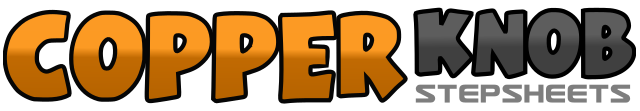 .......Count:48Wall:2Level:Improver.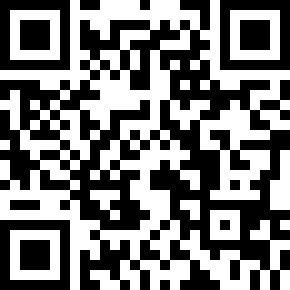 Choreographer:José Miguel Belloque Vane (NL) - October 2018José Miguel Belloque Vane (NL) - October 2018José Miguel Belloque Vane (NL) - October 2018José Miguel Belloque Vane (NL) - October 2018José Miguel Belloque Vane (NL) - October 2018.Music:Love What You've Done With the Place - Rascal FlattsLove What You've Done With the Place - Rascal FlattsLove What You've Done With the Place - Rascal FlattsLove What You've Done With the Place - Rascal FlattsLove What You've Done With the Place - Rascal Flatts........1  - 2Step R to R side  (1), Step L next to R (2),  12:003&4Step R forward  (3), Step L next R (&), step R forward (4) 12:005 – 6Step L to L side (5), step R  back (6) 12:007&8¼ turn L  step L side (7),  step R next to L  (&) ¼ turn L step L forward (8) 6:001 – 2Rock R forward (1), Recover on L (2) 6:003 - 4Rock R back (3), Recover on L (4) 6:005 - 6Step R forward (5), ½ turn L  Recover on L  (6) 12.007 - 8Step R forward  (7), step L forward (8) 12:001 -2Rock R to R side (1), ¼ turn L Recover on L   (2)  9:003&4Step R forward (3), step L next to R (&), step R forward (4) 9:005-6Step L forward (5), ½ turn R  Recover R  (6) 3:007&8Step L forward (7), step R next to L (&), step L forward (8) 3:001-2Step R forward (1) , ¼  turn L Recover  L (2) 12:003-4Step R forward (3) , ¼  turn L  Recover  L  (4) 9:005 – 6Cross R over L (5), step L back (6)  9:007 – 8Step R to R side (7),  cross L over R (8) 9:001 - 2Step R to R side (1) , Touch L next to R (2)  9:003 - 4Step L to L side (3), Touch R next to L (4) 9:005&6Step R to R side (5), Step L next To R (&) 1/4 turn R Step forward (6) 12:007&8Step L to L side (7), Step R next to L (&), step L to L side (8) 12.001 – 2Step R back (1), Recover (2) 12:003 – 4Rock R forward  (3), Recover L (4),  12:005&6¼   turn R step R side (5) , step L next to R (&), ¼ turn R Step R forward (6) ,  6:007&8Step L forward  (7), step R next to L (&), Step L forward (8) 6:00